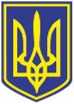 УКРАЇНАЧОРНОМОРСЬКА МІСЬКА РАДАВИКОНАВЧИЙ КОМІТЕТР І Ш Е Н Н Я     25.10.2022                                                              283Про призначення __________опікуном   нерухомого  майна           Рішенням виконавчого комітету Чорноморської міської ради Одеського району Одеської області від ____ № ___ громадянка _______________ призначена піклувальником неповнолітньої _____________________ р.н., які разом проживають за адресою: будинок № ____ по вулиці ______________ в м. Чорноморську Одеського району Одеської області. 	Неповнолітній ______________ р.н., відповідно до свідоцтва про право на спадщину за законом від ________  спадкова справа № _______ належить квартира № ____ у будинку № ___ по вулиці __________ в м. Чорноморську  Одеського району Одеської області.  	У відповідності до ст. 72, 74 Цивільного кодексу України, керуючись ст. 52 Закону України «Про місцеве самоврядування в Україні», виконавчий комітет Чорноморської  міської ради Одеського району Одеської області вирішив:        	1. Призначити ______________ опікуном нерухомого майна, належного неповнолітній ______________ р.н., на праві спадщини за законом квартири № ____ у будинку №_____ по вулиці _______ м. Чорноморську Одеського району Одеської області.  	2. Контроль за виконанням даного рішення покласти на першого заступника міського голови  Ігоря Лубковського.             Міський голова                                                                                          Василь ГУЛЯЄВ    